Отчет по результатам самообследования образовательной организацииОбщество с ограниченной ответственностью «Лидер-Авто»за 2014г.Самообследование проведено: Генеральным директором Морозовым Константином ВалентиновичемОценка образовательной деятельностиОбразовательная деятельность Общество с ограниченной ответственностью «Лидер-Авто» соответствует требованиям Федерального закона от 10 декабря 1995г. № 196-ФЗ «О безопасности дорожного движения»; Федерального закона от 29 декабря 2012г. № 273-ФЗ «Об образовании в Российской Федерации»; Примерных программ профессионального обучения водителей транспортных средств соответствующих категорий и подкатегорий, утвержденных приказом Миобрнауки России от 26.12.2013г. № 1408 (зарегистрирован Минюстом России 09.07.2014г., регистрационный № 33026); Порядка организации и осуществления образовательной деятельности по основным программам профессионального обучения, утвержденного приказом Министерства образования и науки Российской Федерации от 18 апреля 2013г.     № 292.Оценка системы управления организацииУправление образовательной организацией осуществляется в соответствии с законодательством Российской Федерации и Уставом Общества с ограниченной ответственностью «Лидер-Авто»Оценка организации учебного процессаОрганизация учебного процесса соответствует требованиям подготовки водителей транспортных средств категории, «В», «ВЕ», переподготовки водителей транспортных средств с «В» на «С», методическим рекомендациям по организации образовательного процесса по профессиональному обучению водителей транспортных средств Соответствующих категорий, подкатегорий, утвержденным руководителем ООО «Лидер-Авто» Автошкола.Оценка качества кадрового обеспечения Педагогические работники, реализующие программу профессионального обучения водителей транспортных средств, в том числе преподаватели учебных предметов, мастера производственного обучения, удовлетворяют квалификационным требованиям, указанным в квалификационных справочниках по соответствующим должностям.Оценка качества учебно-методического обеспеченияУчебно-методические материалы позволяют реализовать образовательные программы профессионального обучения водителей транспортных средств в полном объеме и представлены:  - примерными программами профессиональной подготовки водителей транспортных     средств, утвержденными в установленном порядке;  - программами профессиональной подготовки водителей транспортных средств,     согласованными с Госавтоинспекцией и утвержденными руководителем    организации, осуществляющей образовательную деятельность;  - методическими рекомендациями по организации образовательного процесса,     утвержденными руководителем организации, осуществляющей образовательную    деятельность;  - материалами для проведения промежуточной и итоговой аттестации обучающихся,     утвержденными руководителем организации, осуществляющей образовательную     деятельность.Оценка качества библиотечно-информационного обеспеченияИмеющаяся в наличии учебная литература и учебно-наглядные пособия позволят выполнить подготовку водителей транспортных средств категории «В», «ВЕ», переподготовку водителей транспортных средств с «В» на «С», в полном объеме.Сведения о наличии  в собственности или на ином законном основании оборудованных учебных транспортных средств Количество учебных транспортных средств, соответствующих установленным требованиям:механических___10______________________________ прицепов______1_____________ Данное количество механических транспортных средств соответствует  690 количеству обучающихся в год.Сведения о мастерах производственного обучения   Сведения о преподавателях учебных предметовСведения о закрытой площадке или автодроме.Сведения о наличии  в собственности или на ином законном основании закрытых площадок или автодромов Бессрочная арендаЛенинградская область, Всеволожский р-н, дер.Новосаратовка-центр, д.8     -  Размеры закрытой площадки или автодрома 2400,7 кв.м.    -  Наличие ровного и однородного асфальто- или цементобетонное покрытия, обеспечивающее круглогодичное функционирование  на участках закрытой площадки или автодрома (в том числе автоматизированного) для первоначального обучения вождению транспортных средств, используемые для выполнения учебных (контрольных) заданий – в наличии    - Наличие установленного по периметру ограждения, препятствующее движению по их территории транспортных средств и пешеходов, за исключением учебных транспортных средств, используемых в процессе обучения - в наличии   -    Наличие наклонного участка (эстакады) с продольным уклоном в пределах 8–16% - в наличии   - Размеры и обустройство техническими средствами организации дорожного движения обеспечивают выполнение каждого из учебных (контрольных) заданий, предусмотренных программой обучения вождению на категории «В», переподготовка «В-С»   -  Коэффициент сцепления колес транспортного средства с покрытием не ниже 0,4 -0,4    - Наличие оборудования, позволяющего  разметить границы для  выполнения соответствующих заданий в наличии   -  Поперечный уклон, обеспечивающий водоотвод в наличии    -  Продольный уклон (за исключением наклонного участка) не более 100‰ в наличии    - Наличие освещенности есть    - Наличие перекрестка (регулируемого или нерегулируемого) есть   - Наличие пешеходного перехода есть   - Наличие дорожных знаков (для автодромов) не требуется    - Наличие средств организации дорожного движения (для автодромов)  не требуется   - Наличие технических средств, позволяющих осуществлять контроль, оценку и хранение результатов выполнения учебных (контрольных) заданий в автоматизированном режиме (для автоматизированных автодромов) -не требуетсяПредставленные сведения соответствуют требованиям, предъявляемым к закрытой площадке___________________________8.При наличии двух и более закрытых площадок или автодромов данные сведения заполняются на каждую представленную площадку или автодром. Размеры закрытой площадки или автодрома должны составлять не менее .9 Использование колейной эстакады не допускается.10 ГОСТ Р 50597-93 «Автомобильные дороги и улицы. Требования к эксплуатационному состоянию, допустимому по условиям обеспечения безопасности дорожного движения».11 Конуса разметочные (ограничительные), стойки разметочные, вехи стержневые. Если размеры закрытой площадки или автодрома не позволяют одновременно разместить на их территории все учебные (контрольные) задания, предусмотренные Примерной программой водителей транспортных средств, то  необходимо иметь съемное оборудование: конуса разметочные (ограничительные), стойки разметочные, вехи стержневые, столбики оградительные съемные, лента оградительная, разметка временная.Сведения об оборудованных учебных кабинетах:Количество оборудованных учебных кабинетов-1Данное количество оборудованных учебных кабинетов соответствует общего числа групп. -по категории «В»- 10 групп в год- по категории «ВЕ»- 12 групп в год-по переподготовки с «В» на «С»- 3 группы в годНаполняемость учебной группы не должна превышать 30 человек.Наличие учебного оборудованияОборудование учебного кабинета по адресу осуществления образовательной деятельности.Перечень учебного оборудования, необходимого для осуществления образовательной деятельности по программе профессиональной подготовки (переподготовки)водителей транспортных средств Перечень материалов по предмету «Первая помощь при дорожно-транспортном происшествии»_______________________ Освещенность должна быть не менее 20 лк. Отношение максимальной освещенности к средней должно быть не более 3:1. Показатель ослепленности установок наружного освещения не должен превышать 150. Автодромы  должны быть оборудованы средствами организации дорожного движения в соответствии с требованиями ГОСТ Р 52290-2004 «Технические средства организации дорожного движения. Знаки дорожные. Общие технические требования», ГОСТ Р 51256-2011 «Технические средства организации дорожного движения. Разметка дорожная. Классификация. Технические требования», ГОСТ Р 52282-2004 «Технические средства организации дорожного движения. Светофоры дорожные. Типы и основные параметры. Общие технические требования. Методы испытаний», ГОСТ Р 52289-2004 «Технические средства организации дорожного движения. Правила применения дорожных знаков, разметки, светофоров, дорожных ограждений и направляющих устройств». Допускается использование дорожных знаков I или II типоразмера по ГОСТ Р 52290-2004, светофоров типа Т.1 по ГОСТ Р 52282-2004 и уменьшение норм установки дорожных знаков, светофоров.  Расчетная формула для определения общего числа учебных групп в год: n=(0,75*Фпом*П)/Ргр где  n – общее число групп в год;  0,75 – постоянный коэффициент (загрузка учебного кабинета принимается равной 75 %); Фпом – фонд времени использования помещения в часах;  П –  количество оборудованных учебных кабинетов; Ргр – расчетное учебное время полного курса теоретического обучения на одну группу, в часах.  В соответствии с Примерными программами  профессиональной подготовки водителей транспортных средств соответствующих категорий, подкатегорий, утвержденных приказом Минобрнауки России от 26 декабря . № 1408, наполняемость учебной группы не должна превышать 30 человек. Информационно-методические и иные материалы:Учебный план по программе обучения подготовки водителей на категории  «В» «ВЕ»,переподготовки водителей с категории «В» на «С».Календарный учебный график программе обучения подготовки водителей на категории «В»,»ВЕ» переподготовки водителей с категории «В» на «С».Методические материалы и разработки: - соответствующие примерные программы профессиональной подготовки (переподготовки) водителей транспортных средств, утвержденные в установленном порядке предоставлены на категории  «В», «ВЕ»  переподготовки водителей с категории «В» на «С»- образовательные программы подготовки (переподготовки) водителей, согласованные с Госавтоинспекцией и утвержденная  руководителем организации, осуществляющей образовательную деятельность предоставлены на категории  «В», «ВЕ»  переподготовки водителей с категории «В» на «С». - методические рекомендации по организации образовательного процесса, утвержденные руководителем организации, осуществляющей образовательную деятельность -  материалы для проведения промежуточной и итоговой аттестации обучающихся,  утвержденные руководителем организации, осуществляющей образовательную деятельность. -  расписание занятий  - схемы учебных маршрутов, утвержденных организацией, осуществляющей образовательную предоставлены на категории «В» «ВЕ», переподготовки водителей с категории«В» на «С»Компьютер с соответствующим программным обеспечением, в количестве 2 штукСоответствие требованиям Федерального закона «О безопасности дорожного движения»Проведение мероприятий, направленных на обеспечение соответствия технического состояния транспортных средств требованиям безопасности дорожного движения и запрещения допуска транспортных средств к эксплуатации при наличии у них неисправностей, угрожающих безопасности дорожного движения проводятся в соответствии с предъявленными требованиями.Медицинское обеспечение безопасности дорожного движения:- обязательные предрейсовые медицинские осмотры проводятся в соответствии с предъявленными требованиями.Вывод о соответствии  (не соответствии) представленной учебно-материальной базы установленным требованиям:Вывод о результатах самообследования:Оценка степени освоения обучаемыми предметов учебного плана программ подготовки в ходе самообследования, подтвердила объективность полученных результатов и достаточный уровень знаний слушателей.Организация внутреннего экзамена и экзамена в ГИБДД выпускников обеспечивает объективность результатов. Уровень итоговых оценок подтверждает соответствие знаний и умений выпускников государственным требованиям.ООО «Лидер-Авто» располагает необходимой материально-технической базой.Результаты проведенного самообследования ООО «Лидер-Авто» по всем направлениям в деятельности показали, что содержание, уровень и качество подготовки выпускников, условия ведения образовательного процесса соответствуют предъявляемым требованиям.Показатели деятельности ООО «Лидер -Авто» соответствуют требованиям, предъявляемым к Автошколам.Учебно-материальная база ООО «Лидер-Авто»для образовательных программ профессиональной подготовки водителей транспортных средств категории «В» «ВЕ»,  переподготовки водителей с категории «В» на «С». соответствуют установленным требованиям.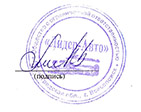 Отчет составил:Генеральный директор                              _______________                                Морозов К.В.(должность руководителя организации)                                                                                                                                          (Ф. И. О.)СведенияНомер по порядкуНомер по порядкуНомер по порядкуНомер по порядкуСведения1234Марка, модельФиат AlbeaKia CeedШевроле LacettiФольксвагенBeetleТип транспортного средстваСеданУниверсалХэтчбекХэтчбекКатегория транспортного средстваВВВВГод выпуска2008201120072000Государственный регистрационный  знакУ611ТВ47У727ЕО47Т908ВТ98М050СА47Регистрационные  документы 47ХР5987774707 20395778 ТТ 00877547КУ138203Собственность или иное законное основание владения  транспортным средствомпо договорупо договорупо договорупо договоруТехническое состояние  в соответствии с п. 3 Основных положений  соответствуетсоответствуетсоответствуетсоответствуетНаличие тягово-сцепного (опорно-сцепного) устройства нетнетестьестьТип трансмиссии (автоматическая или механическая)механическаямеханическаямеханическаямеханическаяДополнительные педали в соответствии с  п. 5  Основных положений установленыдоп. педалиустановленыдоп. педалиустановленыдоп. педалиустановленыдоп. педалиЗеркала заднего вида для обучающего вождению в соответствии с  п. 5 Основных положений естьестьестьестьОпознавательный знак «Учебное транспортное средство» в соответствии с п. 8  Основных положений естьестьестьестьНаличие информации о внесении изменений в конструкцию ТС в регистрационном документеестьестьестьестьСтраховой  полис  ОСАГО (номер, дата выдачи, срок действия, страховая организация)ССС №06902678от25.06.2014гЗАО «Объединенная страховая компания»      ССС №031681580 от07.08.2014г«Ресо гарантия»ССС №068670053 от07.05.2014гООО «Росгосстрах»ССС №0680791025 от30.03.2014гООО «Росгосстрах»Технический осмотр (дата прохождения, срок действия)19.06.2014г. 19.06.2015г.04.02.2014г.04.02.2015г.26.02.2014г.26.02.2015г.26.12.2014г.26.12.2015г.Соответствует (не соответствует) установленным требованиям соответствуетсоответствуетсоответствуетсоответствуетОснащение тахографами (для ТС категории «D», подкатегории «D1»)нетнетнетнетСведенияНомер по порядкуНомер по порядкуНомер по порядкуНомер по порядкуСведения5678Марка, модельРено ЛоганLada 211340НИССАН NAVARAGREAT WALL CCТип транспортного средстваседанХэтчбекБОРТОВОЙУНИВЕРСАЛКатегория транспортного средстваВВВВГод выпуска2009г.2012г.20082007Государственный регистрационный  знакУ875СО47У403СМ47С 545 СА 178Н 904 ХХ 98Регистрационные  документы 47 ХР 58346047 ХР 58309478 29 86603401.12.2014г.78 ХК79463921.03.2010Собственность или иное законное основание владения  транспортным средствомпо договорупо договорупо договорупо договоруТехническое состояние  в соответствии с п. 3 Основных положений  соответствуетсоответствуетсоответствуетсоответствуетНаличие тягово-сцепного (опорно-сцепного) устройства нетестьестьестьТип трансмиссии (автоматическая или механическая)механическаямеханическаямеханическаямеханическаяДополнительные педали в соответствии с  п. 5  Основных положений установленыдоп. педалиустановленыдоп. педалиустановленыдоп. педалиустановленыдоп. педалиЗеркала заднего вида для обучающего вождению в соответствии с  п. 5 Основных положений естьестьестьестьОпознавательный знак «Учебное транспортное средство» в соответствии с п. 8  Основных положений естьестьестьестьНаличие информации о внесении изменений в конструкцию ТС в регистрационном документеестьестьестьестьСтраховой  полис  ОСАГО (номер, дата выдачи, срок действия, страховая организация)ССС №06807591от14.05.2014гООО «Росгосстрах»      ССС №0311910450 от02.05.2014г«Ресо гарантия»ССС№0321221989с 20.10.2014г.по 19.10.2015г.ООО «Росгосстрах»CCC№0311855644с 07.03.2014г.по 06.03.2015г.«Ресо Гарантия»Технический осмотр (дата прохождения, срок действия)01.05.2014г.01.05.2015г.18.06.2014г.18.06.2015г.20.10.2014г.по 20.10.2016г.28.02.2014г.по 28.02.2015г. Соответствует (не соответствует) установленным требованиям соответствуетсоответствуетсоответствуетсоответствуетОснащение тахографами (для ТС категории «D», подкатегории «D1»)----СведенияНомер по порядкуНомер по порядкуНомер по порядкуСведения91011Марка, модельМИЦУБИСИПОДЖЕРОГАЗ 330700ЛАВ 81011Тип транспортного средстваУНИВЕРСАЛБОРТОВОЙприцеп к легковому автоКатегория транспортного средстваВСприцепГод выпуска199120022007Государственный регистрационный  знакС 598 УВ 98Х 434 ВК 47А 0012247Регистрационные  документы 78 РУ 36193510.11.200747 02 18677406.11.201247 РР 18483326.07.2006Собственность или иное законное основание владения  транспортным средствомпо договорупо договорупо договоруТехническое состояние  в соответствии с п. 3 Основных положений  соответствуетсоответствуетсоответствуетНаличие тягово-сцепного (опорно-сцепного) устройства нетнетестьТип трансмиссии (автоматическая или механическая)механическаямеханическая-Дополнительные педали в соответствии с  п. 5  Основных положений установленыдоп. педалиустановленыдоп. педали-Зеркала заднего вида для обучающего вождению в соответствии с  п. 5 Основных положений естьесть-Опознавательный знак «Учебное транспортное средство» в соответствии с п. 8  Основных положений естьестьестьНаличие информации о внесении изменений в конструкцию ТС в регистрационном документеестьестьСтраховой  полис  ОСАГО (номер, дата выдачи, срок действия, страховая организация)ССС №031185564507.03.2014г.06.03.2015г.ООО «Ресогарантия»ССС№032119176620.11.2014г.по 19.11.2015г.ООО «Россгострах»естьТехнический осмотр (дата прохождения, срок действия)06.03.2014г.по 06.03.2015г.20.11.2014гпо 20.11.2015гестьСоответствует (не соответствует) установленным требованиям соответствуетсоответствуетсоответствуетОснащение тахографами (для ТС категории «D», подкатегории «D1»)--Ф. И. О.Серия, № водительского удостоверения,дата выдачиРазрешенные категории, подкатегории ТСДокумент на право обучения вождению ТС данной категории, подкатегорииУдостоверение о повышении квалификации (не реже чем один раз в три года)Оформлен в соответствии с трудовым законодательством (состоит в штате или иное)Одинцов Игорь Вячеславович47 ВВ № 015484от 27.06.2009г.В,С,ДСвидетельство серия В №000270 от 04.12.2007г.Удостоверение №2612-81 от 08.12.2012г.по совместительствуЛященко Алексей Владимирович47 16 № 584274от 16.10.2013г.В, Д, ВЕСвидетельство серия АС № 000307 от14.11.2008г.Удостоверение №4513-128 от 21.11.2013г.по совместительствуКурочкин Андрей Александрович78 СТ № 115660от 03.11.2009г.В,С,Д,ЕСвидетельство серия Б № 000012 от 30.04.2004г.Удостоверение № 11958 от 19.09.2014г.по совместительствуЛонщаковЕвгений Геннадьевич4710 № 553553от 16.11.2012г.А,В,С,Д,СЕСвидетельство№120 от 12.12.2004г.Удостоверение № 1195 от 08.09.2014гштатСервер Игорь Саидович47 ВВ № 014946от 06.06.2009г.А,В,С,ЕСвидетельство № 298562от 14.11.1985г.Удостоверение №1197 от 08.09.2014гпо совместительствуКарпухинАлександр Александрович47 ВВ № 014834от 03.06.2009г.А,В,ССвидетельство №351 от 15.11.1992г.Удостоверение № 1533 от 15.05.2012г.штатАрсеньев Александр Павлович47 05 № 602309от 16.11.2011г.В,С,Д,ВЕ,СЕСвидетельство №256000 от 19.01.1982г.Удостоверение №1196 от 08.09.2014г.штатБалашов ИгорьАндреевич78 ТВ 02542917.02.2009А, В, С, Д, ЕСвидетельствоСерия А№ 14734410.11.2008Удостоверение№ 153219.11.2014по совместительствуБезноско Антон Валерьевич78 МЕ 23991923.08.2006А, В, С, ЕСвидетельство Серия АС№ 00035724.12.2008Удостоверение№ 100616.05.2014г.   В штатеГундалов Сергей Евгеньевич78 СЕ 02013531.08.2008ВСвидетельствоСерия ЛИ№ 1223-5917.12.2012по совместительствуДомашкан РоманАнтонович78 НО 00022627.08.2009А, В, С, Д, ЕСвидетельствоСерия В№ 0067220.02.2009Удостоверение№ 152719.11.2014по совместительствуМакаров МихаилИванович78 18 35206406.04.2014В, В1, С, С1, Д, Д1, ВЕ, СЕ, С1Е, ДЕ, Д1Е, МСвидетельствоСерия А№ 00172215.03.2002Удостоверение№ 25430.07.2008по совместительствуМатвеев ВикторАлександрович78 09 95292510.04.2012В СвидетельствоСерия А № 00065007.10.2009по совместительствуПушкарёв Евгений Николаевич78 ТК 04487802.02.2009В, С, Д, ЕСвидетельствоСерия АС № 00006504.11.1997Удостоверение№ 100516.05.2014по совместительствуСтебловский Сергей Васильевич78 МЕ 12302204.08.2003В СвидетельствоСерия А№ 14722218.11.2003Удостоверение№ 4713-13825.12.2013по совместительствуПодорожный Александр Владимирович78 13 89403513.02.2013В, С,СвидетельствоСерия А№ 14734910.11.2008Удостоверение№ 5114-15411.03.2014по совместительствуФ. И. О.Ф. И. О.Учебный предметДокумент о высшем  или среднем профессиональном образовании по направлению подготовки "Образование и педагогика" или в области, соответствующей преподаваемому предмету,  либо о высшем или среднем профессиональном образовании и дополнительное профессиональное образование по направлению деятельностиДокумент о высшем  или среднем профессиональном образовании по направлению подготовки "Образование и педагогика" или в области, соответствующей преподаваемому предмету,  либо о высшем или среднем профессиональном образовании и дополнительное профессиональное образование по направлению деятельностиУдостоверение о по-вышении квалификации (не реже чем один раз в три года)Удостоверение о по-вышении квалификации (не реже чем один раз в три года)Оформлен в соответствии с трудовым законодательством (состоит в штате или иное)Корнеева Анна СергеевнаОсновы законодательства в сфере дорожного движения;Основы управления транспортными средствами;Устройство и техническое обслуживание транспортных средств;Организация и выполнение грузовых перевозок автомобильным транспортом;Организация и выполнение пассажирских перевозок автомобильным транспортом; Психофизиологические основы деятельности водителя..Основы законодательства в сфере дорожного движения;Основы управления транспортными средствами;Устройство и техническое обслуживание транспортных средств;Организация и выполнение грузовых перевозок автомобильным транспортом;Организация и выполнение пассажирских перевозок автомобильным транспортом; Психофизиологические основы деятельности водителя..Основы законодательства в сфере дорожного движения;Основы управления транспортными средствами;Устройство и техническое обслуживание транспортных средств;Организация и выполнение грузовых перевозок автомобильным транспортом;Организация и выполнение пассажирских перевозок автомобильным транспортом; Психофизиологические основы деятельности водителя..«Санкт-Петербургский государственный университет сервиса и экономики»Менеджер по специальности «Менеджмент организации»«Санкт-Петербургский государственный университет сервиса и экономики»Менеджер по специальности «Менеджмент организации»Свидетельство о повышении квалификации. СПб ГЛУ им.Е.М.Кирова №3441 от 09.07.2013г. В штатеВ штатеНуднов Константин ЭдуардовичОсновы законодательства в сфере дорожного движения;Основы управления транспортными средствами;Устройство и техническое обслуживание транспортных средств;Организация и выполнение грузовых перевозок автомобильным транспортом;Организация и выполнение пассажирских перевозок автомобильным транспортом; Психофизиологические основы деятельности водителя.Основы законодательства в сфере дорожного движения;Основы управления транспортными средствами;Устройство и техническое обслуживание транспортных средств;Организация и выполнение грузовых перевозок автомобильным транспортом;Организация и выполнение пассажирских перевозок автомобильным транспортом; Психофизиологические основы деятельности водителя.Основы законодательства в сфере дорожного движения;Основы управления транспортными средствами;Устройство и техническое обслуживание транспортных средств;Организация и выполнение грузовых перевозок автомобильным транспортом;Организация и выполнение пассажирских перевозок автомобильным транспортом; Психофизиологические основы деятельности водителя.Ленинградский индустриально-педагогический техникум профтехобразования.Техник строитель. Мастер производственного обучения.Ленинградский индустриально-педагогический техникум профтехобразования.Техник строитель. Мастер производственного обучения.Удостоверение о повышении квалификации «Ленинградский областной институт развития образования»  №6658 от 30.10.2014г.В штатеВ штате№ п/пПо какому адресу осуществления образовательной деятельности находится оборудованный учебный кабинетПлощадь  (кв. м)Количество посадочных мест1.Ленинградская область, гор. Всеволожск, Садовый переулок, дом 1156,4 кв.м30Наименование учебного оборудованияЕдиница измеренияКоличествоОборудование и технические средства обученияТренажер <1>Детское удерживающее устройствоштука1в наличииГибкое связующее звено (буксировочный трос)штука1в наличииТягово-сцепное устройствокомплект1в наличииКомпьютер с соответствующим программным обеспечениемкомплект1в наличииМультимедийный проекторштука1в наличииЭкран (монитор, электронная доска)штука1в наличииМагнитная доска со схемой населенного пункта <3>комплект1в наличииУчебно-наглядные пособия <4>Основы законодательства в сфере дорожного движенияДорожные знакикомплект1Плакаты, мультимедиаДорожная разметкакомплект1Плакаты, мультимедиаОпознавательные и регистрационные знакишт1мультимедиаСредства регулирования дорожного движенияшт1Плакаты, мультимедиаСигналы регулировщикашт1Плакаты, мультимедиаПрименение аварийной сигнализации и знака аварийной остановкишт1мультимедиаНачало движения, маневрирование. Способы развороташт1мультимедиаРасположение транспортных средств на проезжей частишт1мультимедиаСкорость движенияшт1мультимедиаОбгон, опережение, встречный разъездшт1мультимедиаОстановка и стоянкашт1мультимедиаПроезд перекрестковшт1мультимедиа стендПроезд пешеходных переходов и мест остановок маршрутных транспортных средствшт1мультимедиаДвижение через железнодорожные путишт1мультимедиаДвижение по автомагистралямшт1мультимедиаДвижение в жилых зонахшт1мультимедиаПеревозка пассажировшт1мультимедиаПеревозка грузовшт1мультимедиаНеисправности и условия, при которых запрещается эксплуатация транспортных средствшт1мультимедиаОтветственность за правонарушения в области дорожного движенияшт1мультимедиаСтрахование автогражданской ответственностишт1мультимедиаПоследовательность действий при ДТПшт1мультимедиаПсихофизиологические основы деятельности водителяПсихофизиологические особенности деятельности водителяшт1мультимедиаВоздействие на поведение водителя психотропных, наркотических веществ, алкоголя и медицинских препаратовшт1мультимедиаКонфликтные ситуации в дорожном движениишт1мультимедиаФакторы риска при вождении автомобиляшт1мультимедиаОсновы управления транспортными средствамиСложные дорожные условияшт1мультимедиаВиды и причины ДТПшт1мультимедиаТипичные опасные ситуациишт1мультимедиаСложные метеоусловияшт1мультимедиаДвижение в темное время сутокшт1мультимедиаПосадка водителя за рулем. Экипировка водителяшт1мультимедиаСпособы торможенияшт1мультимедиаТормозной и остановочный путьшт1мультимедиаДействия водителя в критических ситуацияхшт1мультимедиаСилы, действующие на транспортное средствошт1мультимедиаУправление автомобилем в нештатных ситуацияхшт1мультимедиаПрофессиональная надежность водителяшт1мультимедиаДистанция и боковой интервал. Организация наблюдения в процессе управления транспортным средствомшт1мультимедиаВлияние дорожных условий на безопасность движенияшт1мультимедиаБезопасное прохождение поворотовшт1мультимедиаБезопасность пассажиров транспортных средствшт1мультимедиаБезопасность пешеходов и велосипедистовшт1мультимедиаТипичные ошибки пешеходовшт1мультимедиаТиповые примеры допускаемых нарушений ПДДшт1мультимедиаУстройство и техническое обслуживание транспортных средств категории "B" как объектов управленияКлассификация автомобилейшт1мультимедиаОбщее устройство автомобиляшт1мультимедиаКузов автомобиля, системы пассивной безопасностишт1мультимедиаОбщее устройство и принцип работы двигателяшт1мультимедиа, стенд механизмГорюче-смазочные материалы и специальные жидкостишт1мультимедиаСхемы трансмиссии автомобилей с различными приводамишт1мультимедиаОбщее устройство и принцип работы сцепленияшт1мультимедиаОбщее устройство и принцип работы механической коробки переключения передачшт1мультимедиаОбщее устройство и принцип работы автоматической коробки переключения передачшт1мультимедиаПередняя и задняя подвескишт1мультимедиа, механизмКонструкции и маркировка автомобильных шиншт1мультимедиа, плакатОбщее устройство и принцип работы тормозных системшт1мультимедиаОбщее устройство и принцип работы системы рулевого управленияшт1мультимедиаОбщее устройство и маркировка аккумуляторных батарейшт1мультимедиаОбщее устройство и принцип работы генераторашт1мультимедиаОбщее устройство и принцип работы стартерашт1мультимедиаОбщее устройство и принцип работы бесконтактной и микропроцессорной систем зажиганияшт1мультимедиаОбщее устройство и принцип работы внешних световых приборов и звуковых сигналовшт1мультимедиаКлассификация прицеповшт1мультимедиаОбщее устройство прицепашт1мультимедиаВиды подвесок, применяемых на прицепахшт1мультимедиаЭлектрооборудование прицепашт1мультимедиаУстройство узла сцепки и тягово-сцепного устройствашт1мультимедиаКонтрольный осмотр и ежедневное техническое обслуживание автомобиля и прицепашт1мультимедиаОрганизация и выполнение грузовых перевозок автомобильным транспортомНормативные правовые акты, определяющие порядок перевозки грузов автомобильным транспортомшт1мультимедиаОрганизация и выполнение пассажирских перевозок автомобильным транспортомНормативное правовое обеспечение пассажирских перевозок автомобильным транспортомшт1мультимедиаИнформационные материалыИнформационный стендЗакон Российской Федерации от 7 февраля . N 2300-1 "О защите прав потребителей"шт1В наличииКопия лицензии с соответствующим приложениемшт1В наличииПримерная программа профессиональной подготовки водителей транспортных средств категории "B"шт1В наличииПрограмма профессиональной подготовки водителей транспортных средств категории "B", согласованная с Госавтоинспекциейшт1В наличииУчебный планшт1В наличииКалендарный учебный график (на каждую учебную группу)шт1В наличииРасписание занятий (на каждую учебную группу)шт1В наличииГрафик учебного вождения (на каждую учебную группу)шт1В наличииСхемы учебных маршрутов, утвержденные руководителем организации, осуществляющей образовательную деятельностьшт1В наличииКнига жалоб и предложенийшт1В наличииАдрес официального сайта в сети "Интернет"В наличииНаименование учебных материаловЕдиница измеренияКоличествоНаличиеОборудованиеОборудованиеОборудованиеТренажер-манекен взрослого пострадавшего (голова, торс, конечности) с выносным электрическим контролером для отработки приемов сердечно-легочной реанимациикомплект1В наличииТренажер-манекен взрослого пострадавшего (голова, торс) без контролера для отработки приемов сердечно-легочной реанимациикомплект1В наличииТренажер-манекен взрослого пострадавшего для отработки приемов удаления инородного тела из верхних дыхательных путейкомплект1В наличииРасходный материал для тренажеров (запасные лицевые маски, запасные "дыхательные пути", пленки с клапаном для проведения искусственной вентиляции легких)комплект20В наличииМотоциклетный шлемштук1В наличииРасходные материалыРасходные материалыРасходные материалыАптечка первой помощи (автомобильная)комплект8В наличииТабельные средства для оказания первой помощи. Устройства для проведения искусственной вентиляции легких: лицевые маски с клапаном различных моделей. Средства для временной остановки кровотечения - жгуты. Средства иммобилизации для верхних, нижних конечностей, шейного отдела позвоночника (шины). Перевязочные средства (бинты, салфетки, лейкопластырь)комплект1В наличииПодручные материалы, имитирующие носилочные средства, средства для остановки кровотечения, перевязочные средства, иммобилизирующие средствакомплект1В наличииУчебно-наглядные пособия <1>Учебно-наглядные пособия <1>Учебно-наглядные пособия <1>Учебные пособия по первой помощи пострадавшим в дорожно-транспортных происшествиях для водителейкомплект18В наличииУчебные фильмы по первой помощи пострадавшим в дорожно-транспортных происшествияхкомплект1В наличииНаглядные пособия: способы остановки кровотечения, сердечно-легочная реанимация, транспортные положения, первая помощь при скелетной травме, ранениях и термической травмекомплект1В наличииТехнические средства обученияТехнические средства обученияТехнические средства обученияКомпьютер с соответствующим программным обеспечениемкомплект1В наличииМультимедийный проекторкомплект1В наличииЭкран (электронная доска)комплект1В наличии